BAKTERIJEBAKTERIJECarstvo EubakterijaVANJSKI DIJELOVIUNUTRAŠNJI DIJELOVI RAZMNOŽAVANJE BAKTERIJAKako bakterije preživljavaju nepovoljne uvjete?Podjela bakterija (prema obliku):Bojenje bakterija prema GramuPodjela bakterija (prema uvjetima u kojima žive (kisik))Podjela bakterija (prema načinu prehrane): Koji su uvjeti potrebni za optimalni metabolizam (razgradnju i izgradnju tvari) bakterije?Na koji način se čovjek bori protiv bakterija?Zašto parazitske bakterije uzrokuju bolest? Vrte toksinaKako se uzgajaju bakterije? VRSTE PODLOGAVRSTE BAKTERIJSKIH KULTURA(prema vrstama bakterija) Specifične bakterijeRAZVOJ BAKTERIOLOGIJEŠto je bakteriologija?Kada započinje razvoj bakteriologije?ANTIBIOGRAMImaju li kakvo značenje bakterije osim što su uzročnici bolesti za čovjeka?PRABAKTERIJE(Archeae) - podjelaSadrži 25 koljena. Najznačajnija koljena: *Actinobakterija	(izvor antibiotika)*Cyanobakterija	(fotosintetske bakterije)*Proteobakterija	(najveća i najraznovrsnija skupina)Dušične bakterije, patogene bakterije (E.coli…), rikecijeGRAĐA PROKARIOTSKE (bakterijske) STANICEstanična membranagrađa: fosfolipidnidvosloj + molekule bjelančevine (proteini) uloga: primanje podražaja (svjetlo, dodir, temperatura) izvana, transport (izmjena) tvaristanična stijenkagrađa: peptidoglikan ili murein→ dugački šećerni lanci + proteinski lanci antibiotik penicilin uništava bakteriju→ ometa bakterijski metabolizamuloga: štiti stanicu od rasprsnuća (u hipotoničnom okolišu)kapsula ili čahuragrađa: sluzava tvar od šećera ili bjelančevinauloga: zaštita bakterije, prihvaćanje za podlogu (za zube, stvarajući tako naslagu, plak)bič (imaju neke bakterije koje žive samostalno) pili (pillus – dlaka) → kraći i tanji od bičevauloga: omogućuju bakterijama prianjanje na stanice koje napadajuspolni pili→ za spajanje 2 bakterije→ razmjena gena (konjugacija) citoplazmasastav: voda 80%, bjelančevine (enzimi), ugljikohidrati, lipidi, male molekule (↓Mr), anorganski ioniu citoplazmi nema: organela (mitohondrij, ER, golgijev aparat, jezgra, nema citoskeleta (bjelančevinaste niti koje isprepliću unutrašnjost stanice)DNA (nasljedna tvar) → NUKLEOID (struktura nalik pravoj jezgri (nema jezgrine ovojnice))Plazmidi→ kod nekih bakterija	(u obliku prstena)mali genetički elementi (izvan kromosoma) →samo nekoliko gena, nisu važni za bakterijski metabolizam. Važni su kod stvaranja otpornosti na ljudske lijekove (antibiotike) Ribosomi	→ stvaraju (sintetiziraju) proteinePričuvne tvariNESPOLNO, dvostrukom diobomdijeli se 1 bakterija→ nastaju 2 nove manje→ rastu do slijedeće diobeBrzina razmnožavanja: svakih 20 minutaKONJUGACIJA(spolni način razmnožavanja) Nije tipično spolno razmnožavanje (spajanje muške i ženske spolne stanice) Konjugacija  je postupak kada jedna bakterija predaje drugoj dio svojih gena (dio plazmida)Plazmid nosi gen za otpornost na antibiotik → može se konjugacijom prenijeti → na druge bakterije→ otežava liječenje → sve veći broj otpornih bakterijaSposobnost stvaranja spora (endospora – višeslojni omotač) u nepovoljnim životnim uvjetimaUnutar stanice → metabolizam miruje→ čekanje do povoljnih uvjetaEndospora je otporna na:Isušivanjeu suhom tlu mogu preživjeti više od 10 godinaVisoku temperaturu mogu preživjeti kuhanje (100⁰C) više od sat vremena Kemijske tvari uništavanje dezinfekcijskim sredstvom → 100.000x teže nego bez spore KOKI BACILISPIRILI GRAM-NEGATIVNE (tanak sloj peptidoglikana)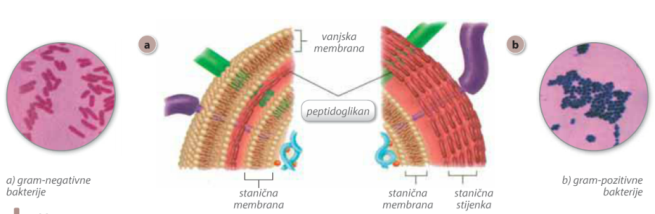 GRAM-POZITIVNE (deblji sloj peptidoglikana)Aerobi 			(Mycobacterium tuberculosis)Anaerobi 		(Clostridium tetani)Fakultativni anaerobi	(Escherichia coli)AUTOTROFNE (auto –sam, trofija-hranjenje)Fotoautotrofi (fotosintetske) bakterijeCO2 + H2O →uz pomoć bakterioklorofila→ C6H12O6 + O2Kemoautotrofi (kemosintetske) bakterijeDobivaju energiju iz različitih anorganskih spojeva (sumpora)HETEROTROFNE (hetero-drugi, trofija-hranjenje) – uzimaju gotove organske tvari (aminokiseline i glukozu) iz okolišaSAPROFITI Razgrađuju mrtve organizme → iz razgrađenih tvari stvaraju tvari za sebeBakterije mliječno – kiselog vrenja 	(produkt: mliječna kiselina)Bakterije maslačnog vrenja		(maslačna kiselina)Bakterije alkoholnog vrenja		(alkohol etanol)Bakterije octenog vrenja		(octena kiselina)SIMBIONTI Dušikove  bakterijeEscerichia coli živi u našim crijevima dobivaju različite tvari, a oni proizvode korisne vitamine za nas (VK i VB12)bakterije u crijevu biljojeda→ razgradnja celuloze (uz pomoć enzima celulaze)PARAZITI Uzimaju tvari iz živih stanica (uništavaju pri tom stanice) tu pripadaju patogene bakterije (od 1500 opisanih oko 100 je patogenih)Neka bakterijske bolesti: kolera, kuga, tuberkuloza, difterija, gnojne upale, upala pluća, tetanus, tifus, Raznovrsni biokatalizatori→ enzimi Optimalna temperaturaOptimalna pH vrijednostOptimalni osmotski tlakDezinfekcijskim sredstvima	(sapuni, deterdženti)	→ prekidaju rad bakterijskih enzimaLijekovima protiv bakterija 	(antibiotici) → prekidaju rad bakterijskih enzimaNa njihovim staničnim stjenkama nalaze se toksini→ ugibanjem bakterije oslobađaju se ugibanjem bakterije - endotoksiniOslobađaju se iz stanice tijekom života stanice - egzotoksiniNa umjetnim hranjivim podlogama (Petrijeve zdjelice) ČVRSTE (hranjivi agar – polisaharid iz crvenih algi)rastu u kolonijama (različiti oblici i različite boje) Boja potječe od bakterijskog pigmenta (žuti, crveni, bijeli…)krvni agar – služi za uzgoj bakterija koje imaju sposobnost razgradnje eritrocitačokoladni agar – zagrijani krvni agar (raspadnuti eritrociti)TEKUĆE (hranjivi bujon) Tekuće (epruveta) Za mnoge bakterijske vrste  	→ mješovita bakterijska kultura 	(više vrsta) Za samo određene bakterije	→ čista bakterijska kultura 		(1 vrsta)Kako se vrši prijenos (precjepljivanje) bakterijske kulture u drugu Petrijevu posudu?Platinskom žicom s ušicom odnosno mikrobiološkom ušicom ili ezomRIKECIJEMalih dimenzija, paraziti u crijevima nametnika (uši, buhe, grinje)Rickettsia prowazekii– gram negativna bakterija, uzročnik je pjegavog tifusaPrijenosnik: ušKLAMIDIJAChlamydophilapsittaci – uzročnik papagajske bolestiChlamydiatrachomatis – uzročnik trahoma (84 milijuna ljudi zaraženih u svijetu)Prijenos: dodirom sa zaraženom tekućinom (ručnici)AKTINOMICETEGram +Izvor antibiotika (otkrivač Waxman – nobelova nagrada)MIKOPLAZMENajmanje bakterijske staniceNemaju staničnu stijenku → ne mogu se obojiti (prema Gramu)Biološka znanost unutar mikrobiologije koja istražuje bakterije – njihove morfološke (oblik), fiziološke (uloga) i uzgojne osobine.  17.stoljeće→ Leeuwenhoek → konstruira prvi mikroskop, promatra prve žive mikroorganizme19.stoljeće→ Louis Pasteur i Robert KochPasteur-ovi (Francuz) doprinosi svijetu:Dokazuje da su uzročnici zaraznih bolesti mikroorganizmi!Uzročnici vrenja su mikroorganizmi Otkrio cjepivo protiv kokošje kolereKoch-ovi (Nijemac) doprinosi svijetu:Usavršio tehnike uzgoja bakterijaOtkrio uzročnike bolesti kod čovjeka (tuberkuloze, kolere) 20. stoljeće→ Alexander FlemingPenicilin onemogućuje stanične aktivnostibakterijeotkriće prvog antibiotika (penicilina) →ispitivanje utjecaja niza antibiotika na različite bakterijske vrsteu papirni diskovi sadrže različite antibiotikeVećina bakterija je bezopasna → vrlo su važne za održanje života na Zemlji u:Procesi vrenja (fermentacije) →mliječna kiselina, alkoholKemijska industrija → proizvodnja organskih spojevaFarmaceutska industrija → proizvodnja lijekovaGenetičko inženjerstvo → Escherichia coli →  proizvodnja inzulinaPrirodni pročišćivači → mrlje od nafte, otpadne vodeKruženje tvari u prirodi →Pretvaraju dušik iz zraka u dušične spojeveRazlažu složene organske spojeve na jednostavnije  Proizvode složene organske tvarimetanogene		(stvaraju plin metan), ekstremni halofili	(staništima s visokim postotkom soli)termoacidofili	(stanište s visokom temperaturom i sniženim pH)